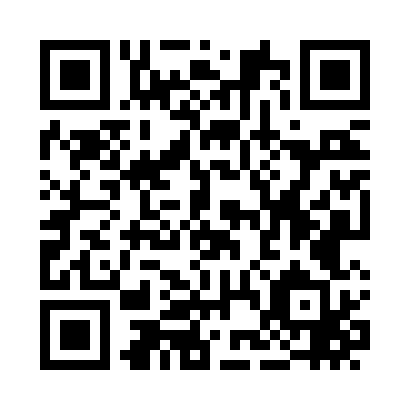 Prayer times for Clayton Hill II, Pennsylvania, USAMon 1 Jul 2024 - Wed 31 Jul 2024High Latitude Method: Angle Based RulePrayer Calculation Method: Islamic Society of North AmericaAsar Calculation Method: ShafiPrayer times provided by https://www.salahtimes.comDateDayFajrSunriseDhuhrAsrMaghribIsha1Mon3:585:351:055:048:3510:122Tue3:585:361:055:048:3410:123Wed3:595:361:055:048:3410:114Thu4:005:371:065:048:3410:115Fri4:015:381:065:048:3410:106Sat4:025:381:065:048:3310:107Sun4:025:391:065:058:3310:098Mon4:035:391:065:058:3310:099Tue4:045:401:065:058:3210:0810Wed4:055:411:065:058:3210:0711Thu4:065:421:075:058:3110:0612Fri4:075:421:075:058:3110:0613Sat4:085:431:075:058:3010:0514Sun4:095:441:075:058:3010:0415Mon4:105:451:075:058:2910:0316Tue4:125:451:075:058:2910:0217Wed4:135:461:075:048:2810:0118Thu4:145:471:075:048:2710:0019Fri4:155:481:075:048:279:5920Sat4:165:491:075:048:269:5821Sun4:175:491:075:048:259:5722Mon4:195:501:075:048:249:5623Tue4:205:511:085:048:239:5424Wed4:215:521:085:038:239:5325Thu4:225:531:085:038:229:5226Fri4:245:541:085:038:219:5127Sat4:255:551:085:038:209:4928Sun4:265:561:075:028:199:4829Mon4:285:571:075:028:189:4730Tue4:295:571:075:028:179:4531Wed4:305:581:075:018:169:44